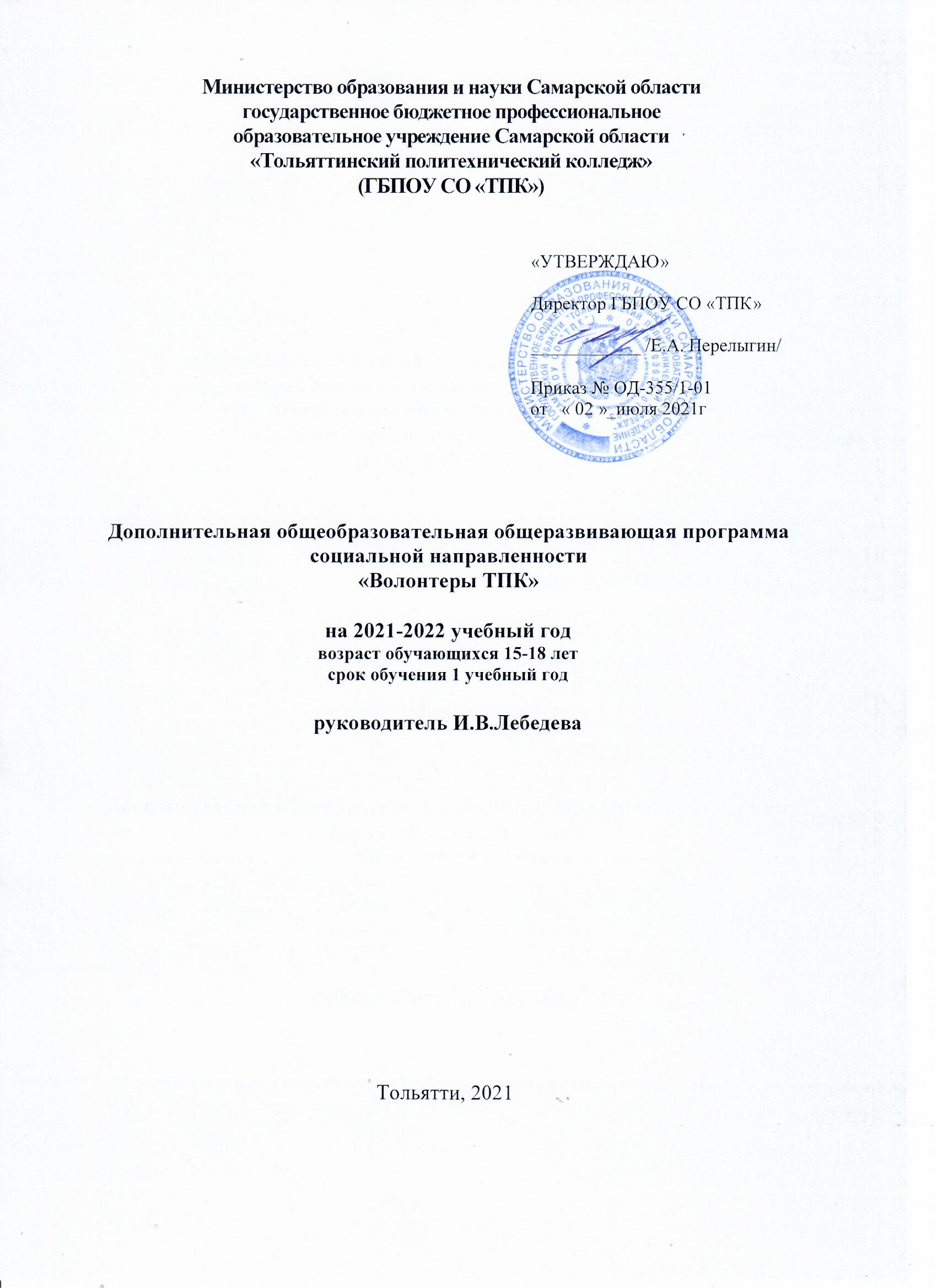 СОДЕРЖАНИЕ1.Пояснительная записка…………………………………….…………… 3 2. Тематический план………………….……………………  …...…….… 73.Содержание общеразвивающей программы…………………..……….. 94.Планируемые результаты освоения программы ….…………………....155.Условия реализации программы ...................................…………………176. Список литературы……………………………………………………….18ПОЯСНИТЕЛЬНАЯ ЗАПИСКА       Направленность (профиль) программы: дополнительная общеобразовательная общеразвивающая программа «Волонтеры ТПК» имеет социально-гуманитарную направленность.       Дополнительная общеобразовательная общеразвивающая программа «Волонтеры ТПК» составлена в соответствии с нормативно-правовыми основаниями проектирования дополнительных общеобразовательных общеразвивающих программ: -Федеральный закон от 29.12.2012 г. №273-ФЗ «Об образовании в Российской Федерации»; -Стратегия развития воспитания в Российской Федерации на период до 2025 года (утверждена распоряжением Правительства Российской Федерации от 29 мая 2015 г. № 996-р); -Приказ Министерства просвещения России от 9.11.2018 № 196 «Об утверждении Порядка организации и осуществления образовательной деятельности по дополнительным общеобразовательным программам»; -Приказ Министерства просвещения РФ от 3 сентября 2019 г. № 467 "Об утверждении Целевой модели развития региональных систем дополнительного образования детей"; -Постановление Главного государственного санитарного врача Российской Федерации от 4 июля 2014 года № 41 «Об утверждении СанПиН 2.4.4.3172- 14 "Санитарно-эпидемиологические требования к устройству, содержанию и организации режима работы образовательных организаций дополнительного образования детей»; -Приказ министерства образования и науки Самарской области от 20.08.2019 г. № 262-од «Об утверждении Правил персонифицированного финансирования дополнительного образования детей в Самарской области на основе сертификата персонифицированного финансирования дополнительного образования детей, обучающихся по дополнительным общеобразовательным программам»; - Приказ Департамента образования администрации г.о. Тольятти от 18.11.2019 г. № 443-пк/3.2 «Об утверждении Правил ПФДО детей в г.о. Тольятти на основе сертификата ПФДО детей, обучающихся по дополнительным общеобразовательным программам»; -Постановление Администрации г.о. Самара от 30 декабря 2019 г. №1069 «О внедрении в г.о. Самара модели функционирования системы ПФДО детей на основе сертификатов ПФДО детей, обучающихся по дополнительным общеобразовательным программам»; - Методические рекомендации по проектированию дополнительных общеразвивающих программ, направленных письмом Минобрнауки России от 18.11.2015 № 09-3242; 4 -Методические рекомендации по разработке дополнительных общеобразовательных программ (Приложение к письму министерства образования и науки Самарской области 03.09.2015 № МО -16-09-01/826- ТУ). Актуальность программы:        Глобальные социальные, экономические, политические и культурные изменения, происходящие в современном российском обществе, предъявляют новые требования к воспитанию подрастающего поколения. Как подчеркивается в Концепции модернизации Российского образования, развивающемуся обществу необходимы инициативные люди, которые могут самостоятельно принимать решения в ситуации выбора, способны к сотрудничеству, отличаются мобильностью, динамизмом, конструктивностью, обладают чувством ответственности за судьбу страны, за ее социально-экономическое процветание. В связи с этим особую актуальность приобретает проблема развития социальной активности молодежи. Ведущие современные педагоги, психологи, философы и социологи считают, что добровольная общественная деятельность сегодня не только сможет помочь решить многие социальные проблемы общества, но и будет способствовать развитию социально-значимых качеств юношей и девушек, формированию у них активной жизненной позиции. Поэтому изучение воспитательных возможностей волонтерского движения приобретает особую актуальность.        Программа дополнительного образования  «Волонтеры ТПК» преследует основную идею — воспитать поколение тех, кто способен помочь и понять, что важны не слова жалости, а отношения на равных и реальная помощь, основанная на уважении к человеку. Программа  предполагает работу по следующим направлениям: «Спортивное волонтерство»; «Социальное волонтерство»; «Экологическое волонтерство»; «Патриотическое волонтерство»; «Волонтеры-профориентаторы».      Направления могут расширяться в зависимости от существующих проектов добровольческой (волонтёрской) деятельности обучающихся в колледже. И в соответствии с выбранными направлениями работы волонтёрского объединения программа предполагает виды и формы добровольческой деятельности: работа с социально-незащищенными слоями населения (пожилые, люди без определенных занятий, люди с ограниченными возможностями); работа с детьми и молодежью (в школах, детских садах и т.д.); участие в проектах, направленных на решение проблем местных сообществ; реализация проектов, направленных на предотвращение  конфликтов, развитие идей терпимости в обществе; развитие проектов, направленных на пропаганду идей здорового образа жизни среди молодежи, профилактику курения, алкоголизма, употребления наркотиков. Адресат программы Программа предназначена для студентов, возраст 15 -18 лет. Занятия проводятся 1 раз в неделю по 2 часа. Объем и срок освоения программы  Срок освоения программы – 1год. На полное освоение программы требуется 90 часа. Форма обучения – очная. Особенности организации образовательного процесса Специального отбора детей в «Волонтеры ТПК» для обучения по дополнительной общеобразовательной общеразвивающей программе не предусмотрено. Зачисление на обучение осуществляется в зависимости от желания студентов. Режим занятий, периодичность и продолжительность занятий Общее количество часов в год обучения – 90 часов. Занятия проводятся 1 раз в неделю по 2 академических часа с перерывом 10 минут.Методологические и теоретические основы программыКак и любая другая, данная программа имеет под собой методологические и теоретические основания. В качестве одного из таких оснований могут выступить принципы, определяющие построение программы работы:1) принцип гуманизма – веры в возможности ребенка, субъективного позитивного подхода к перспективам его развития;2) принцип системности – рассмотрение ребенка как целостного качественносвоеобразного, динамично развивающегося субъекта;3) принцип практической направленности – учета реальных возможностей ребенка в практических ситуациях;4) принцип деятельностного подхода – опоры коррекционно-развивающей работы на ведущий вид деятельности, свойственный возрасту;5) принцип индивидуально-дифференцированного подхода – корректировка содержания и формы коррекционно-развивающей работы в зависимости от индивидуальных особенностей обучающихся и основных целей работы;6) принцип увлеченности и творчества – развитие творческих способностей детей, при этом творчество рассматривается как уникальный критерий оценки личности;7) принцип культуросообразности - ориентация на потребности общества и обучающейся личности.Технологическую основу программы составляют следующие технологии:- педагогические технологии на основе личностной ориентации образовательного процесса:- педагогика сотрудничества;-педагогические технологии на основе эффективности управления и организации образовательного процесса:- групповые технологии;- технологии индивидуального обучения;- педагогические технологии на основе активизации и интенсификации деятельности обучающихся:- игровые технологии;- проблемное обучениеЦели программы: - Формирование нравственных и коммуникативных качеств личности через организацию общественно-полезной деятельности, способствующей самореализации личности обучающихся; Задачи программы: Образовательные: - обучение психологическим знаниям и умениям, позволяющим подросткам лучше понимать себя; - обучение основам работы с различными видами информации; -  знакомство с технологией социальной акции и проведения социальных дел; - обучение методикам проведения досуговых мероприятий творческой и спортивной направленностей. Развивающие: - развитие активной жизненной позиции и стремления заниматься волонтѐрской (добровольческой) работой; - развитие первичных организаторских умений и навыков; - развитие коммуникативных качеств, умения работать в команде; - развитие уверенности в себе; - развитие навыка разработки и реализации социальных проектов; - развитие умений обмениваться информацией, дискутировать и защищать свою точку зрения, выступать на публике. Воспитательные: - воспитание активной гражданской позиции, неравнодушного отношения к жизни; - воспитание толерантных качеств личности, милосердия, доброты, отзывчивости; - формирование потребности в ведении здорового образа жизни, в сохранении и укреплении здоровья; - содействие развитию системы совместной деятельности подростков и взрослых; - формирование у детей личностной ответственности за выполняемую работу.2. ТЕМАТИЧЕСКИЙ ПЛАН3.СОДЕРЖАНИЕ ПРОГРАММЫВводное занятие. Знакомство с группой. Решение организационных вопросов.Знакомство с содержанием программы Тема: Волонтерская деятельность - один из видов социального служения.Теория: Понятия «волонтёр», «волонтерство», доброволец, добровольность, бескорыстность, общественная значимость, гражданская активность, законность. Мотивы участия в волонтерской деятельности. Роль волонтёрства в решении общественных проблем в современномобществе. Значение участия молодежи в волонтерском движении. Основные принципы создания и функционирования волонтёрского движения (добровольность, безвозмездность, добросовестность, «равный – равному», законность). Их реализация на практике. Личностные качества волонтёра. Практика: Собеседование с целью выявления интересов подростков, умения проводить свой досуг. Диагностика личностных качеств подростков.I. Раздел: «Исторические аспекты волонтёрства» I.1.Тема: «История возникновения волонтёрства в России» Теория: Первые «человеколюбивые общества» под императорским патронажем в России. Добровольное отправление на фронт первых «человеколюбивых обществ» для оказания помощи раненым бойцам. Негосударственная волонтерская организация, российский филиал Международного Красного креста. Принципы работы волонтеров (добровольность, безвозмездность, добросовестность, обучение «равный – равному», законность). 1.2.Тема: Направления волонтерской деятельности в России Теория: Направления деятельности волонтерских организаций, которые реализуются в нашей стране. Специфика каждого из направлений.  Виды работ, которые выполняют волонтеры в рамках выбранного направления деятельности. Социально незащищенные группы населения, профилактика асоциальных явлений, пропаганда здорового образа жизни, взаимодействие с медицинским персоналом, толерантность общества, сохранение природного и культурного богатства, экологические проекты, волонтеры в сфере искусства, краеведческая деятельность, интернет-добровольчество. Практика: участие в благотворительной акции ОУ. 1.3. Тема: История возникновения волонтерства в странах мира Теория: Зарождение волонтерства (Франция, США, Германии и др.). Волонтерская молодежная служба и ЮНЕСКО: краткий исторический обзор. Молодёжные волонтерские объединения мира. Международные волонтерские объединения Практика: Эссе «Что значит быть волонтером?». II. Раздел Организационно – педагогические аспекты волонтёрской деятельности2.1.Тема: Основные виды и направления волонтерской деятельности Теория: Индивидуальная волонтерская деятельность. Волонтерская деятельность в составе объединения и группы. Волонтерская деятельность, осуществляемая через волонтерские организации.  Направления волонтерской деятельности: социальная работа, экологическое, экономическое, спортивное, досуговое волонтёрство.  Волонтёрство в сфере культуры. Практика: Экскурсии в волонтёрские организации разного уровня.2.2.Тема: Организация деятельности добровольческого объединения Теория: Структура волонтёрской организации. Деятельность общественного объединения волонтеров. Формы осуществления волонтерской деятельности. Устав общественного объединения. Цели и задачи деятельности. Актив объединения. Контроль, анализ и оценка эффективности волонтерской деятельности.Практика: Разработка критериев результативности волонтерской работы. Участие в городской акции 2.3.Тема: Структура волонтерского отряда и мотивация волонтерской деятельности Теория: Принципы создания волонтерских отрядов. Структура волонтёрского отряда. Функциональные обязанности и распределение функциональных обязанностей в отряде. Положение о работе волонтерского отряда. Кодекс волонтера. Символика. Традиции. Законы волонтера. Личная книжка волонтера. Методы мотивации волонтерской деятельности. Вовлечение нового волонтёра в волонтёрскую деятельность.Практика: Конкурс на лучшую символику волонтерского объединения. Раздел III «Психологическая подготовка волонтёра»3.1. Тема: Тренинг личностного роста (занятия с психологом) Теория: Самоопределение. Правила поиска выхода из сложной ситуации. Самооценка, самоанализ: понятие, виды, способы определения. Общение: понятие, значение. Особенности проведения тренинга.Практика: Тренинг. «Каков я на самом деле». «Мои сильные и слабые стороны». «Моя индивидуальность». «Уверенное и неуверенное поведение». «Эмоции и чувства». «Проблемы можно решать». 3.2.Тема: Тренинг коммуникативных навыков (занятия спсихологом) Теория: Вербальная и невербальная информация. Эффективные приемы общения. Взаимопомощь. Бесконфликтное общение, приемы выхода из конфликта.Практика: Ролевые игры: «Воздушный шар», «Необитаемый остров». Коммуникативный тренинг «Сплочение». «Тренинговые упражнения «Слепой и поводырь», «Я в тебе уверен», «Дом», «Автобус».3.3.Тема: Тренинг толерантности (занятия с психологом). Теория: Критерии толерантного и интолерантного поведения. Ксенофобия, геноцид, этноцентризм, экстремизм. Ролевая игра «Свои и чужие». Социальные стереотипы поведения. Неформальные молодежные объединения.Практика: Развитие навыков эмпатии, понимания друг друга. Развитие навыков сотрудничества и взаимодействия.  Ролевые игры.3.4. Тема: Лидерство в волонтерском объединении (занятия с психологом).Теория: Понятие «лидер». Типы лидеров: деловой и социоэмоциональный лидер. Стили лидерства. Лидерские способности. Практика: Диагностика лидерских способностей. Неформальное и формальное лидерство. Тренинг на командообразование.  Ролевые игры. 3.5. Тема: Рефлексия (занятия с психологом) – 4 час.Теория: Понятие «рефлексия». Рефлексия дня. Рефлексия своего состояния. Рефлексия себя.  Практика: Тренинг. Тестирование.IV Раздел «Технологические аспекты волонтёрской деятельности»4.1.Тема: Информационные технологии в работе волонтера 4.1.1.Социальная рекламаТеория: понятие «реклама» и её разновидности.  Различия социальной рекламы от коммерческой. Имиджевая реклама. Роль социальной рекламы в профилактической деятельности. Социальная реклама как метод первичной профилактики. Технология социальной рекламы (основы разработки текста и иллюстрации рекламы). Ошибки в социальной рекламе. Различные носители рекламы.  Практика: Определение темы социальной рекламы. Разработка эскиза социальной рекламы, с целью дальнейшего применения рекламы во время профилактических мероприятий в рамках волонтерской деятельности. 4.2.Социальный плакат..Теория: Понятие «плакат». Технология создания тематического плаката. Технические и дизайнерские рекомендации. Критерии и оценки качества.Практика: анализ имеющихся тематических плакатов.  Работа над созданием тематических плакатов.Раздел 5 «Технологии организации волонтерской деятельности» 5.1. Тема: «Первичная профилактика асоциальных явлений в молодежной среде и пропаганда здорового образа жизни» Теория: Виды профилактической деятельности. Первичная, вторичная и третичная профилактики. Различия. Учреждения, которые занимаются профилактической деятельностью. Статистика по проблемам асоциального поведения в молодежной среде. Эффективные методы первичной профилактики и использование их на практике. Пропаганда здорового образа жизни как альтернатива профилактики асоциальных явлений. Нормативно-правовые документы, регулирующие поведение молодежи в соответствии с социальными нормами поведения в обществе. Практика: проводятся мероприятия для учащихся разных возрастных категорий. Используются разнообразные формы работы с привлечением специалистов. Акции, интерактивные выставки, станционные игры, подготовленные учащимися объединения. Подготовка агитбригады для внеклассного мероприятия. Основы психологического и физического здоровья Влияние курения и алкоголя на организм человека. Физиологическая и моральная зрелость человека. Алкоголь и закон Употребление алкоголя как незаконное действие. Ответственность за употребление алкоголя (встречи с районным наркологом ЦРБ, с инспектором КДН)  - Разработка и проведение игр по профилактике алкогольной и никотиновой зависимостей; - Организация акций;- Организация Интерактивной выставки;- Организация выставки рисунка5.2  Тема: «Современные формы проведения мероприятий профилактической направленности» Теория: новые технологии пропаганды здорового образа жизни. Новые формы мероприятий, используемые во всероссийской практике по профилактике асоциальных явлений в молодежной среде.  Интерактивные формы мероприятий, проводимые в рамках волонтерской деятельности. Проведение мониторинга и измерение эффективности проведенных профилактических мероприятий.Практика: Подготовка и проведение мероприятий по профилактике асоциальных явлений в молодежной среде с использованием новейших технологий.  Проведение мониторинга и измерения эффективности проведенных мероприятий. 6.  Промежуточный контроль Теория: Собеседование по теоретическому материалуПрактика: Отчёт и анализ о проведённом мероприятии. Представление эскизов социального плаката7.  Итоговые занятия – Собеседование. Представление итоговых материалов по проведённым мероприятиям.Подведение итогов учебного года. Награждение учащихсяФОРМЫ АТТЕСТАЦИИ И ОЦЕНОЧНЫЕ МАТЕРИАЛЫМеханизм выявления образовательных результатов программы. Отслеживание результативности усвоения программного материала осуществляется в три этапа: первичная диагностика, промежуточный и итоговый контроль.Первичная диагностика проводится в сентябре (на первом занятии).Формами проведения первичной диагностики является:•	собеседование, которое позволяет узнать интересы подростка, круг его друзей, проведение досуга; получить информацию о семье;•	диагностика личностных качеств подростков.Тематический контроль проводится по мере освоения каждой учебной темы. Включает проверку конспектов, фронтальный устный опрос, тест. Возможно представление докладов с презентацией, проведение ролевой игры.Промежуточный контроль проводится в декабре.Формами промежуточного контроля являются:• собеседование по пройденным в 1-ом полугодии теоретическим темам;• представление информационной продукции:• проведение акции, подготовка и проведение досуговых и праздничных программ, участие в мероприятиях по ЗОЖ, подготовка и выступление агитбригады.Итоговый контроль проводится в июне.Формами итогового контроля являются:•	собеседование по теоретическому материалу •	представление информационной продукции:•	социальный плакат – социальный буклет, компьютерная презентация, социальный ролик;•	участие в подготовке и проведении мероприятий по ЗОЖ,•	праздничных и досуговых мероприятий, проведении социальных акций и мероприятий. Наиболее эффективной формой проверки достижений учащихся, авторы данной программы считают подготовку и проведение самостоятельных социальных мероприятий.Формы подведения итогов реализации программы:•	проведение различных по форме социальных мероприятий для людей разных категорий;•	проведение профилактических мероприятий по пропаганде ЗОЖ;•	создание социального информационного продукта (плакат, буклет, компьютерная презентация, видеоролик);•	анализ результатов проведенных мероприятий;•	мониторинг достижений волонтѐров.Для оценки эффективности подготовки волонтеров необходимы критерии.Критерии оценки готовности к волонтерской деятельности:•	имеет сознательный интерес и желание включаться в волонтёрскую деятельность; осознаёт значимость своей деятельности, является активным участником мероприятий;•	умеет адаптироваться в среде сверстников, проявляет свои лидерские качества, проявляет уверенность в действиях;•	умеет мотивированно увлечь, вызвать желание и интерес к предполагаемой деятельности;•	умеет сотрудничать с людьми различных категорий;•	умеет управлять своим вниманием, активно мыслить и действовать;•	умеет творчески подходить к решению практических заданий, предлагает реальные выходы из смоделированных проблемных ситуаций;•	владеет знаниями по актуальной тематике и умеет ориентироваться в понятиях и терминах по проблеме;•	владеет грамотной речью;•	креативен; умеет неординарно мыслить, творчески подходить к поставленным проблемам, находить реальные и интересные выходы из проблемных ситуаций;•	умеет адекватно действовать согласно ситуации.Способы фиксации учебных результатов программы:– ведение Журнала учёта активности волонтёров – занесение результатов собеседования промежуточной и итоговой аттестации в аттестационную ведомость;- оформление диагностической карты обучающихся Способы поощрения волонтеров:•	похвала (необходимо учитывать своевременность и объективность);•	вручение грамоты; •	благодарственное письмо родителям;•	личная благодарность от известного человека (представителя администрации города, Комитета по спорту, шоу - бизнеса);•	поручение ответственных работ;•	публичное признание заслуг и вручение чего-либо при большой аудитории.Критериями оценки эффективности программы являются:•	количество учащихся, привлеченных в волонтерское формирование количество учащихся, прошедших подготовку;•	объем и качество оказанных информационных, консультационных и других услуг;•	выполнение поставленных задач;•	готовность обучающихся к волонтёрской деятельности.           4.ПЛАНИРУЕМЫЕ РЕЗУЛЬТАТЫ ОСВОЕНИЯ ПРОГРАММЫПредметные результатыПо окончании обучения учащиеся будут знать:•	историю возникновения, формы и направления волонтёрской деятельности в России;•	историю возникновения волонтёрства в странах мира;•	обязанности и права волонтёра;•	структуру волонтёрской организации;•	значение социальной рекламы в профилактической деятельности;•	технологию разработки социальной рекламы;•	виды профилактики асоциальных явлений и новые формы мероприятий, используемых во всероссийской практике по профилактике асоциальных явлений в молодежной среде;•	формы профилактической деятельности и пропаганды здорового образа жизни;•	владеть знаниями психологической подготовки По окончании обучения учащиеся будут уметь:•	вовлечь через агитацию в волонтерскую деятельность своих сверстников;•	принимать участие в планировании, организации и проведении профилактических мероприятий по пропаганде здорового образа жизни;•	использовать различные формы социальных мероприятий на практике;•	проводить социальные мероприятия для различных возрастных групп;•	проводить анализ мероприятия, работу над ошибками;•	уметь использовать знания психологической подготовки для корректировки своего поведения, в работе с социально-незащищенными слоями населения;•	уметь вести себя в любой ситуации, умением находить правильный и адекватный выход из представленной ситуации.По окончании обучения учащиеся будут владеть:•	технологией агитации и привлечения волонтеров;•	технологией создания тематического плаката, рекламы;•	навыками общения со сверстниками;•	навыками оказания социально-бытовой помощи ветеранам, всем, кто в ней нуждается.5. УСЛОВИЯ РЕАЛИЗАЦИИ ПРОГРАММЫМатериально-техническое обеспечение программыДля реализации данной программы требуется:- аудиторное помещение, обеспеченное необходимыми техническими средствами, пособиями и соответствующее требованиям СанПиН 2.4.4.3173-14;- актовый зал, для проведения обсуждений предстоящих мероприятий, для подготовки массовых мероприятий.Технические средства:•	компьютеры с доступом в Интернет;•	мультимедиа;•	фотоаппарат;•	аудио- и видеоаппаратура;•	Интернет-ресурсы.Методическое обеспечение программыМетодическое обеспечение программы предполагает наличие:•	Методических рекомендаций по организации и проведению тренингов;•	Диагностической карты способностей обучающихся;•	Методических рекомендаций по проведению обучающих семинаров;•	Планов проведения обучающих семинаров;•	Методических рекомендаций по оформлению фото-, видеоотчета;•	Методических рекомендаций по организации и проведению мероприятий в различных формах волонтерской деятельности (социальнозначимые и благотворительные акции, благотворительные аукционы, и т.д.);•	Разработок заданий тренинга;•	Сценарий деловых игр и игровых программ;•	Сценарий и план проведения акций;•	Видеопрезентаций по темам, представленным в Учебном плане программы.Наглядные пособия:•	CD программы для проведения занятий;•	Плакаты по профилактике асоциальных явлений и пропаганде•	здорового образа жизни;•	Видеофильмы и социальные ролики по профилактике асоциальных•	явлений;•	Раздаточный материал (буклеты, наклейки, календари,•	тиражированные с использованием собственных и привлеченных ресурсов);•	Методические карточки тренинговых занятий;•	Информационный материал и фотографии, используемые для оформления стендов6. СПИСОК ЛИТЕРАТУРЫСписок литературы для педагога:1. Анн Л. Психологический тренинг с подростками. – СПб., 20032. Арсеньева Т.Н. Виноградова Н.В., Пелевина И.М., Соколов А.А.Практико-ориентированные методы психологической подготовки добровольцев. Учебно-методическое пособие. - СПб-Тверь. 20093. Беспалова г.М., Виноградова н.М., Сидорова Т.Д., Рыженкова И.Г. Мое действие – мой выбор. Методическое пособие.- М., 20054. Битянова, М.С. Практикум по психологическим играм с детьми и подростками / М.С. Битянова. – СПб.: Питер, 2012.5. Бодренкова Г.П. Системное развитие добровольчества в России: от теории к практике: Учебно-методическое пособие. - М.: АНО «СПО СОТИС», 2013.6. Бородатая М.Н., Лыскова В.И., Рязанцева С.В. Дневник Добровольца. Вятка – территория добровольчества.- Киров, 20127. Добровольчество – путь к овладению профессией: сборник. – Саратов.: ООО Бонапарт ПС, 2004.8. Дорогою добра: Методическое пособие по развитию добровольческого движения. – Вологда, 2011.9. Куприянов Б.В. Детские общественные организации: сущность, особенности, формы //Внешкольник: дополнительное образование,социальное, трудовое и художественное воспитание детей — 2007. — №410. Настольная книга лидера: из опыта работы штаба «Беспокойные сердца» // Сост. Г.В. Каледа. - Самара: ООО Офорт, 2008.11. «Переходи на зеленое»: Методическое пособие по волонтерству в экологической сфере – М.: Эка, 2012.12. Пузиков, В.Г. Технология ведения тренинга / В.Г. Пузиков – СПб.:Речь, 2005.13. Сикорская, Л. Е. Добровольческая деятельность как школа нравственного воспитания молодежи /Л.Е. Сикорская // Вестник Вятского государственного гуманитарного университета. - 2009. - № 3.14. Указ Президента Российской Федерации «О создании Общероссийской общественно-государственной детско-юношеской организации «Российское движение школьников» (Москва, Кремль 29 октября 2015 г. №536). http :// www. kremlin. ru / acts / news/5059015. Фришман И.И. Мирошкина М.Р. Подготовка волонтёров (программы, рекомендации, модели опыта) // Приложение к Внешкольнику. 2004. №6.Интернет-источники:1. Библиотека волонтера" форума www.charite.org.uahttp://www.rak.by/cgi-bin/article.cgi?a=3192. Доброволец: Делать добро проще, чем кажется -http://www.dobrovolno.ru3. Ильина, И. Волонтерство в России - http://www.isovet.ru/4. Мотивация участия молодёжи в добровольческой деятельности http : // semya - protiv - narkotikov. ru / motivaciya - uchastiya - molodezhi - v- dobrovolcheskoy -deyatelnosti5. Косова, У. П.Психологические характеристики волонтерскойдеятельности http://elibrary.ru/6. Практическое руководство для начинающих волонтеров http://www.charite.org.ua/viewtopic.php?t=82Список литературы для учащихся1. Азбука благотворительности – М.: Форум Доноров, 2008. 2. Базаркина Е.В. Беседы о нравственности для старшеклассников. –Волгоград, 20063. Добровольчество – путь к овладению профессией: сборник. –Саратов.: ООО Бонапарт ПС, 2004.4. Кон И.С. В поисках себя. Личность и самопознание. — М.:Политиздат, 1984.5. Кулинич Г.Г. Вредные привычки. Профилактика зависимостей. - М,20086. Майорова Н.П. Обучение жизненноважным навыкам. СПб, 2006.7. Макеева, А.Г. Помогая другим, помогаю себе / А.Г. Макеева. - М.:РЦОИТ, 2003.8. Настольная книга лидера: из опыта работы штаба «Беспокойные сердца» // Сост. Г.В. Каледа. - Самара: ООО Офорт, 2008.9. Пузиков, В.Г. Технология ведения тренинга / В.Г. Пузиков – СПб.: Речь, 2005.10. Соколова О. Д. Памятка для волонтеров / О. Д. Соколова // Вологда: Изд. центр ВИРО, 2006.Интернет-источники:1. Библиотека волонтера" форума www.charite.org.ua http://www.rak.by/cgi bin/article.cgi?a=3192. Доброволец: Делать добро проще, чем кажется http://www.dobrovolno.ru3. Ильина, И. Волонтерство в России http://www.isovet.ru/4. Практическое руководство для начинающих волонтеров http://www.charite.org.ua/viewtopic.php?t=82№Название разделов и темКоличество часовКоличество часовФормы контроля№Название разделов и темтеорияпрактикаФормы контроляВводное занятие. Волонтерская деятельность - один из видов социального служения22Диагностика1Раздел: «Историческиеаспекты волонтёрства»661.1История возникновения волонтёрства в России.22Тематический контроль1.2Направления волонтерской деятельности в России22Тематический контроль1.3История возникновения волонтёрства в странах мира22Собеседование по темам раздела Творческая работа2Раздел: «Организационно – педагогические аспекты волонтёрской деятельности»6122.1Основные виды и направления волонтерской деятельности24Тематический контроль2.2Организация деятельности добровольческого объединения24Тематический контроль2.3Структура волонтерского отряда и мотивация волонтерской деятельности24Собеседование Подготовка конкурсного мероприятия3Раздел: «Психологическаяподготовка волонтёра»(занятия с психологом4163.1Тренинг личностного роста14Тренинг Ролевые игры3.2Тренинг коммуникативных навыков14Тренинг Ролевые игры3.3Тренинг толерантности14Тренинг Ролевые игры3.4Лидерство в волонтерском объединении14Тренинг Диагностика лидерских качеств Ролевые игры4Раздел: «Технологическиеаспекты волонтёрскойдеятельности»284.1Социальная реклама14Создание социальной рекламы4.2Социальный плакат14Создание социальных плакатов5Раздел «Технологии организацииволонтерской деятельности»420Тематический контроль Подготовка волонтёрского мероприятия5.1Первичная профилактика асоциальных явлений в молодежной среде и пропаганда здорового образа жизни210Проведение акций, выставок и других форм работы по ЗОЖ5.2Современные формыпроведения мероприятийпрофилактическойнаправленности212Проведение мероприятий по профилактике асоциальных явлений в молодежной среде6Промежуточный контроль1Собеседование Отчёт и анализ о проведённом мероприятии Проведение психологического тренинга с учащимися своей группы7Итоговые занятия1Итоговая аттестация Собеседование. Отчёт о проделанной работе2466Итого9090